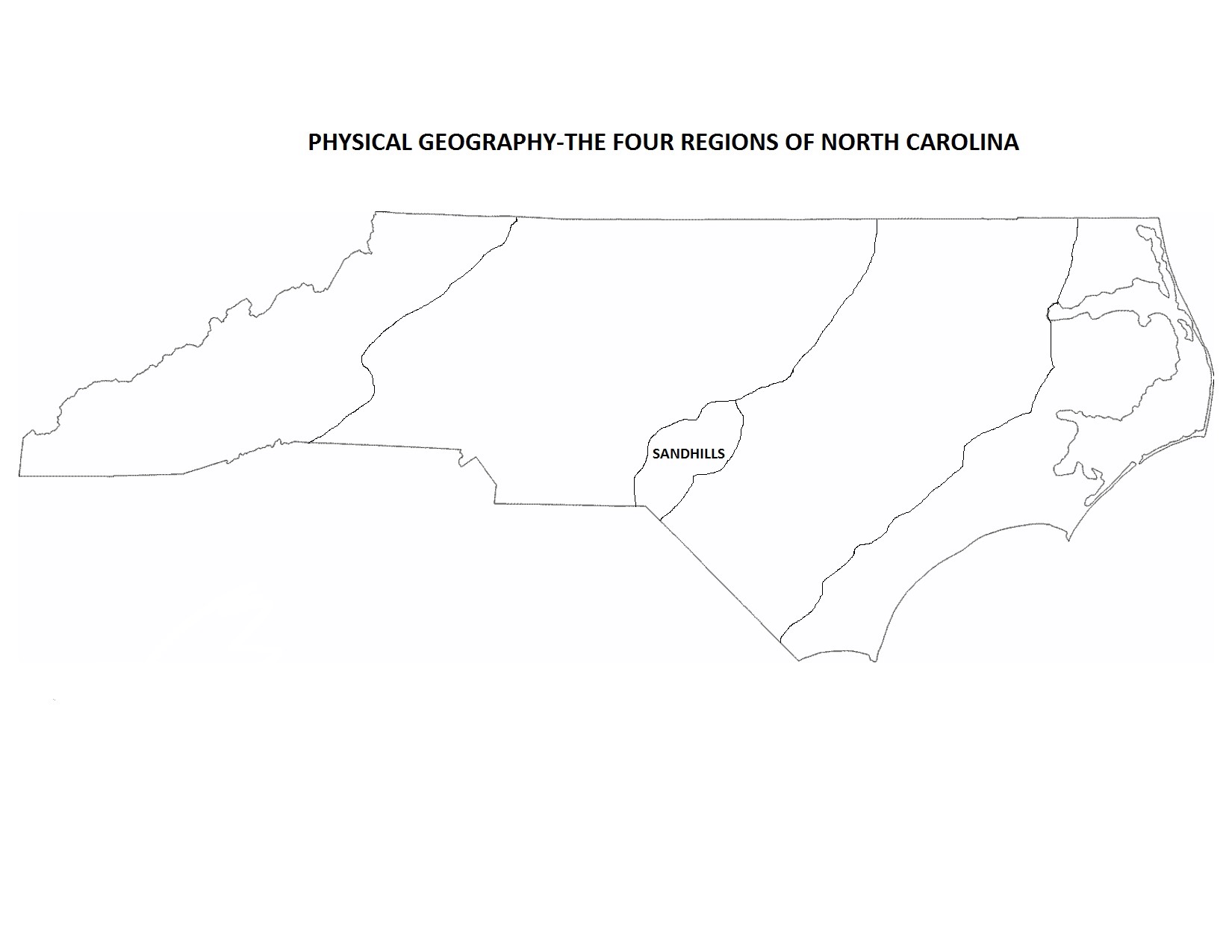 See other side of this paper for note-taking on these regions.1. Outer Coastal Plain (Tidewater)2. Inner Coastal Plain3. Piedmont4. MountainsVocabulary words:Notes: Vocabulary words:Notes: Vocabulary words:Notes: Vocabulary words:Notes: 